Учебная практика для АДП-22. Занятия на 25.11 и 26.11 Тема занятий : Приготовление блюд из мяса.                                                                                                               Приложение 1Приложение к занятию по теме: «Блюда из мяса»Лото по теме «Блюда из мяса»Тест по теме «Блюда из мяса»Найдите ошибку (1)Эти блюда готовят с мясом:А – пловБ – пудингиВ – зразы рубленыеГ – тефтелиД – запеканкаЛогикон.Найдите логическую связь в схеме:Жаркое по - домашнему:говядина       ?      лук репчатый     жир           томатное пюре1                  2                3                 4                 5Выберите правильный ответ.Для приготовления блюда «Гуляш» необходимы продукты:А – томатное пюреБ – лук репчатыйВ – яйцаГ – жирД – мукаЕ – сухариЖ – говядинаЗ – сольНайдите соответствие:Блюдо Тепловая обработка1. Мясо шпигованное А. Запекание2. Солянка сборная на сковороде Б. Варка3. Филе с соусом В. ТушениеНайдите ошибку (2)Инвентарь, используемый для приготовления блюда «Мясо шпигованное»А – лопаткаБ – шумовкаВ – сковородаГ – поварская иглаД – ножиПриложение 2ИНСТРУКЦИОННО-ТЕХНОЛОГИЧЕСКАЯ КАРТАБлюдо «Рагу из свинины» Сборник рецептур № 595Мастер п/о Радулова С.В.ИНСТРУКЦИОННО - ТЕХНОЛОГИЧЕСКАЯ КАРТАБлюдо «Жаркое по - домашнему» Сборник рецептур № 631Требования к качеству:Консистенция - мягкая. Вкус и запах - овощей и специй. Овощи, тушеные вместе с мясом, должны сохранять форму и быть мягкими, Цвет от темно - красного до коричневого.Правила подачи:Отпускают в керамических горшочках, посыпают зеленью.Температура подачи блюда 65 C.Мастер: Радулова С.В..ИНСТРУКЦИОННО - ТЕХНОЛОГИЧЕСКАЯ КАРТАБлюдо «Гуляш» Сборник рецептур № 591Требования к качеству блюда:Внешний вид. Гарнир выложен горкой в баранчике на мелкой столовой тарелке выстланной салфеткой ИЛИ на мелкой столовой тарелке, гуляш, рис сохранили свою форму, блюдо оформлено зеленью. Вкус. Гуляш - в меру соленый, слегка острый. Рис - в меру соленый. Цвет. Гуляша - темно-коричневый. Запах. Тушеного мяса, пассерованного томатного пюре, лука, специй, сметаны, жареного картофеля. Консистенция. Мягкая, сочная. Подача блюдаПодается в мелкой столовой тарелке, гарнир горкой, оформить зеленью. Температура подачи блюда 65?C.Срок реализации 1 час.Технологическая карта № 2Наименование кулинарного изделия (блюда): РИС ОТВАРНОЙНомер рецептуры: № 304Наименование сборника рецептур: «Сборник рецептур блюд и кулинарных изделий для питания школьников», под ред. Могильного М.П., 2007 г.1. Область примененияНастоящая технологическая карта распространяется на рис отварной, вырабатываемый и реализуемый в общеобразовательных учреждениях.2. Требования к сырьюПродовольственное сырье, пищевые продукты, используемые для приготовления, должны соответствовать требованиям действующих нормативных и технических документов, иметь сопроводительные документы, подтверждающие их безопасность и качество (сертификат соответствия, санитарно-эпидемиологическое заключение, удостоверение безопасности и качества и пр.).3. РецептураЭнергетическая ценность (ккал) на 100 гр. данного блюда: 298,475.Технологический процессРис перебирают, промывают. Подготовленный рис кладут в кипящую подсоленную воду (6 л воды, 60 г соли на 1 кг риса) и варят при слабом кипении. Когда зерна набухнут и станут мягкими, рис откидывают и промывают горячей кипяченой водой. После стекания воды рис кладут в посуду, заправляют прокипяченным сливочным маслом, перемешивают и прогревают.4. Требования к оформлению, реализации и хранениюПодают рис на гарнир, а также для приготовления фаршей. Температура подачи +650С. Срок реализации – 2 часа с момента приготовления. Срок годности согласно СанПиН 2.4.5.2409-08 – 2 часа с момента приготовления. Подогрев остывших ниже температуры раздачи готовых горячих блюд не допускается.5.1. Органолептические показатели качества:Внешний вид — рис не разварен, консистенция не слипшаяся.Цвет — характерный для рецептурных компонентов.Вкус и запах — запах свойственный отварной риса и сливочного масла, вкус характерный для рецептурных компонентов, без посторонних привкусов и запахов.Мастер: Радулова С. В.Технологическая карта № 29Наименование кулинарного изделия (блюда): ПЕЧЕНЬ, ТУШЕННАЯ В СОУСЕ.Номер рецептуры: № 261Наименование сборника рецептур: «Сборник рецептур блюд и кулинарных изделий», под ред. Могильного М.П., 2007 г.1. Область примененияНастоящая технологическая карта распространяется на печень, тушенную в соусе, реализуемая в общеобразовательных учреждениях.2. Требования к сырьюПродовольственное сырье, пищевые продукты, используемые для приготовления, должны соответствовать требованиям действующих нормативных и технических документов, иметь сопроводительные документы, подтверждающие их безопасность и качество (сертификат соответствия, санитарно-эпидемиологическое заключение, удостоверение безопасности и качества и пр.).3. РецептураЭнергетическая ценность (ккал) на 100 гр. данного блюда: 197,04. Технологический процессПечень очищают от пленок и желчных протоков, промывают, нарезают на тонкие порционные кусочки, посыпают солью, панируют в муке и обжаривают до полуготовности (5-10 минут) Затем заливают соусом, приготовленным из подсушенной муки, сметаны, соли, тушить до готовности (15-20мин).5. Требования к оформлению, реализации и хранениюПодают с гарниром и соусом. Срок реализации – в течение 2 часов с момента приготовления. Срок годности согласно СанПиН 2.4.5.2409-08 – 2 часа с момента приготовления.6.Органолептические показатели качества:Внешний вид — консистенция печени мягкая, соуса однородная, слегка вязкая, без комков заварившейся муки.Цвет — светло-коричневый. Вкус и запах — приятный запах свежих продуктов, вкус характерный для рецептурных компонентов, без посторонних привкусов и запахов.ИНСТРУКЦИОННО-ТЕХНОЛОГИЧЕСКАЯ КАРТАБлюдо «Азу» Сборник рецептур № 596Подбор гарниров и соусов к указанному блюду:При приготовлении Азу гарнир тушат вмести с мясом. Потому, что когда гарнир тушат вмести с мясом, блюдо получается более ароматным и сочным. Хорошим вкусом и ароматом отличаются мясные тушеные блюда, приготовленные в порционных керамических горшочках с плотно закрывающейся крышкой, в которых и производится их подача. Азу отпускают с гарниром и соусом, в котором производилось тушение. Никогда картофель не кладут сверху мяса, им всегда выкладывают дно ​сотейника, а тем более перемешивать перед подачей. При отпуске посыпают зеленью.Условия, срок хранения и реализация блюдаПодают Азу при температуре +60 - +70°С, а условия хранения и сроки 36 часов при температуре (+4 -2)°CПриложение 3ДЕГУСТАЦИОННЫЙ ЛИСТ ОЦЕНКИ КАЧЕСТВА БЛЮДА
Ф.И.О. ___________________________________________________________________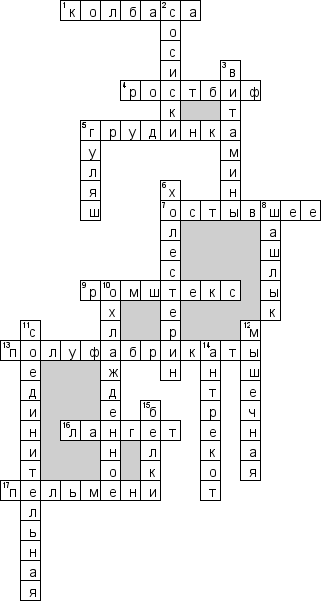 Кроссворд по теме блюда из мяса.По горизонтали1. Это изделия из мясного фарша в оболочке или без нее подвергнутое тепловой обработке до готовности к употреблению4. Вырезка, тонкий край вес до 2 кг5. Часть туши баранины, используется для фарширования7. Мясо, подвергнутое охлаждению после разделки туши до t не выше 12 градусов9. Из толстого и тонкого смачивается в льезоне и панируют в сухарях13. Это продукт приготовленный из различных видов мяса прошедший механическую и тепловую обработку16. Из хвостика вырезки по 2 штуки на порцию17. Популярное блюдо в СибириПо вертикали2. Что делил котенок по имени гав с щенком?3. Они бывают водорастворимые и жирорастворимые5. Мясо, тушенное мелкими кусочками6. Жироподобное вещество8. Национальное грузинское блюдо из мяса10. Подвергнутое охлаждению от 0 до -4 градусов11. Этак ткань образует в теле животного сухожилия, хрящи и т.д12. Эта ткань состоит из пучков волокон веретенообразной удлиненной формы длиной 12.5 см14. Из толстого и тонкого края нарезают поперек волокон толщина 1.5-2см15. К ним относят миозин, миоген, глобулинСловарная работа.«Отгадай слово»Механическая кулинарная обработка, заключающаяся в нанесении на поверхность полуфабрикатов панировки. (панирование)Кратковременная жарка продук5та без доведения их до кулинарной готовности с целью придания готовым изделиям заданных органолептических свойств. (обжарка)3. Смесь растительных и животных жиров, масса которой в 4-6 раз превышает массу обжариваемых в ней. (фритюр)Смесь яиц и молока для смачивания полуфабрикатов перед панированием. (льезон)Используют для маринования продуктов.(уксус)Искусство приготовления пищи.( кулинария)Изделия, полуфабрикаты, имеющие производственные дефекты.( брак)Механическая кулинарная обработка продуктов, заключающаяся в частичном разрушении структуры соединительной ткани для ускорения процесса тепловой обработки. (рыхление)Проверка наличия товарно-материальных ценностей. (инвентаризация)Это блюдо относится к мелкокусковым, при приготовлении используют огурцы. (азу)Припускание продуктов с добавлением пряностей , приправ или соусов. (тушение)Полуфабрикат - из толстого или тонкого края, толщиной 1,5-2 см., отбивают. Форма овально – продолговатая. (антрекот)Приложение 6Значение мяса в питании человека.Рынок мясного сырья характеризуется достаточной обеспеченностью мясными ресурсами, так как они производятся крестьянскими, фермерскими и личными подсобными хозяйствами. Мясокомбинаты при планировании объемов производства ориентируются, прежде всего, на конечного потребителя. Значительный рост открывающихся предприятий питания стал стимулом для увеличения производства мясных полуфабрикатов отечественного производства. Предприятия общественного питания России получают мясо и свежезамороженные продукты из них от отечественных и иностранных производителей.Для приготовления пищи пригодно мясо любых животных и птицы, если оно удовлетворяет санитарно-гигиеническим требованиям. Основным сырьем служит мясо крупного рогатого скота (говядина), мелкого рогатого скота(баранина) и свиней(свинина),а так же мясо кур, уток, гусей, индеек и кроликов.Питательная ценность мяса обусловлена входящими в его состав полноценными белками, содержащими незаменимые аминокислоты (валин, лейцин, изолейцин, лизин, метионин, треонин, триптофан, фенилаланин) и липидами, в состав которых входят незаменимые полиненасыщенные жирные кислоты. В питании человека мясо — один из основных источников фосфора; с мясом поступают в организм человека микроэлементы и витамины. Экстрактивные вещества мяса улучшают вкус пищи, возбуждают аппетит, усиливают секрецию пищеварительных желёз. Мясо также является одним из источников минеральных веществ и витаминов группы В. Мясная пища, насыщенная белками и другими веществами, стимулирующими активную деятельность и рост, в большей степени нужна людям физического труда, в молодом, активном возрасте, точнее говоря, тем, у кого не развились еще процессы старения (независимо от возраста, так как все зависит от фактического состояния здоровья человека).В нашем столетии мясо претерпело не только структурные изменения, но и приобрело много новых "качеств». Современное мясо надо варить не только дольше, но и непременно на среднем огне, ибо только мясо с незначительной долей соединительной ткани допускает варку на сильном огне в течение короткого времени. Устарели и прежние представления о так называемом "старом мясе". Раньше оно определялось по цвету - темно-красному, почти вишневому в отрубе. Теперь такая "примета" может ввести нас только в заблуждение, ибо современное мясо темнеет по другим причинам: от страха, испуга животного, от длительной транспортировки его перед забоем, оттого, что животных кормили несколько дней в условиях большой скученности перед забоем и от других подобных причин. А возраст скота, предназначенного к забою, как правило, одинаков, он соответствует плановому.В технологической практике ткани мяса классифицируют по их промышленному значению: мышечная, жировая, соединительная, хрящевая, костная и кровь. Такое условное разделение имеет определенный практический смысл, так как ткани могут быть отделены друг от друга и соответственно использованы. Соотношение перечисленных тканей в мясе зависит от вида, породы, пола, возраста, характера откорма, упитанности сельскохозяйственных животных, а также от анатомического строения части туши.Это интересноВ нашем мире есть много людей, которые употребляют в пищу, мясо животных с преогромным удовольствием, а есть и такие, которые считают это негуманным, и вредным для здоровья. Как бы там ни было, но мясные деликатесы всегда имеются в холодильнике многих человекоподобных, по этому совсем не удивительно, что в мире собралось много интересного о мясе.1. Именно благодаря мясу Сэмюэл Уилсон стал прототипом символа Америки. Он занимался поставками мяса. В 1812 году он заключил довольно крупный контракт с армией США. Все бочки с засоленным мясом маркировались аббревиатурой US, что обозначало United States. Но американские солдаты оказались теми еще шутниками и стали расшифровывать эту надпись как Uncle Sam, что обозначает «дядя Сэм». Так и стал этот человек знаменитым на всю Америку.2. 6 тысяч лет назад был приготовлен первый суп. А главным его ингредиентом было мясо бегемота.3. Самым огромным в мире мясным блюдом могла бы стать говядина охлажденная, но в мире есть животные покрупнее. По этому первенство занял жареный верблюд, которого фаршируют баранами. Баранов фаршируют курами. Кур фаршируют рыбой. Рыбу фаршируют яйцами. Такая мясная матрешка является популярным блюдом на бедуинских свадьбах.4. Воины-гунны очень часто путешествовали верхом на коне, и не всегда эти поездки были ближними. Раньше мини-холодильников не было, по этому, проблема сохранности мяса стояла очень остро. Эти мужчины придумали довольно таки оригинальный способ. Воины клали куски мяса под седло. С помощью лошадиного пота оно засаливалось, а за счет тряски теряло жидкость. По этому, после длительной поездки мясо становилось полностью готовым и пригодным к употреблению.5. В Японии вблизи города Кобе есть уникально чистое генетически пастбище. На нем выращивают особых коров Вагиу, к которым там обращаются, как самым настоящим королевским особям. Мясоперерабатывающий комбинат продает 1 килограмм этого деликатеса по 350 долларов. А все потому, что мясо этих коров имеет необычайно высокое качество. Достигается это благодаря тому, что фермеры регулярно натирают коров саке и поят пивом. Так как постоянно охмелевшие животные не подвергаются стрессам, то их мясо имеет невероятный вкус.Следует запомнитьГовяжье мясо скорее уваривается, если его отбить и к воде, в которой оно будет вариться, прибавить 2-3 столовой ложки уксуса.- Твердое говяжье мясо становится нежным и легко уваривается, если с вечера его со всех сторон натереть сухой горчицей. Перед приготовлением мясо нужно вымыть в холодной воде.- Отбивные котлеты и шницели получаются более нежными, мягкими, если за 1-2 часа до жарения их смазать смесью уксуса и растительного масла.- Нельзя солить мясо задолго до его тепловой обработки, т.к. это вызывает преждевременное выделение мясного сока, что ухудшает его полезные качества.- Печенка становится очень вкусной, если, прежде чем варить, подержать ее 2-3 часа в молоке. Печенку жарят несоленой, иначе она будет твердой.- Когда жарите мясо в духовом шкафу, поливайте его только горячей водой или бульоном. От холодной оно становится твердым.- Мясо для жарения или жаркого выбирайте менее жирное, мелковолокнистое. Грубоволокнистое мясо и кости старого животного годятся для ароматного бульона.- Мороженое мясо следует оттаивать медленно, чтобы сохранить его вкусовые качества и питательную ценность.- Чтобы котлеты были мягкими, добавляйте в фарш не свежий, а черствый хлеб. Самостоятельная работа: 1.  Выполнить словарную работу. 2. Разгадать кроссворд​​​​​​​. Написать в дневнике! Кроме этого, выбрать любую технологическую карту и перенести ее в дневник.Ответить на вопрос: значение мяса в питании человека. Составить конспект информации «Следует запомнить…»Преподаватель: Александрова И.А.ВопросыОтветыВ каком цехе обрабатывают мясо?Для чего необходимо обсушивание мяса?Для чего обжаривают мясо перед тушением?Почему тушат мясо при закрытой посуде?Жаркое по- домашнему: как его отпускают?Тушеные блюда: срок хранения?В мясном (заготовочном)Оно препятствует размножению микробов, при разделке не скользит в руках.Это придает блюду приятный вкус и запах.Чтобы не улетучились ароматические веществаВ горшочкахНе более 2 часов.ВопросыОтветыДля чего размораживают мясо?Как необходимо нарезать мясо?Чему способствует маринование мяса?Мясо духовое: толщина порционных кусков?Какое мясо используется для гуляша?Каким размером нарезаются брусочки для печени по - строгоновски?Для того чтобы легче и удобнее было обрабатывать дальше.Мясо режут поперек волокон или под углом 40-45г.Мясо мягче, нежнее.1,5 – 2 см.Покромка, лопатка.3 -4 см. масса – 5-7 гр.ГовядинаМорковьПетрушкаЛук репчатыйЖирТоматная пастаМукачеснок(мясо шпигованное)2.СвининаЯйцаСухариЖирКаперсылимон(шницель)3.ПеченьМука пшеничная Жир(печень жареная с жиром)4.ГовядинаШпикМолоко или водаПерецЖир(бифштекс рубленый)5.ГовядинаХлеб пшеничныйМолоко или водаЛук репчатыйЖирЯйцаСухари(зразы рыбные)6.Говядина (котлетная масса)ВодаКрупа рисоваяЛук репчатыйЖирМука пшеничнаяЖир(тефтели)Набор сырьяБрутто1 порцияНетто1 порцииБрутто5 порНетто5 порПоследовательностьвыполненияработРисунок1.Свинина грудинка2. Жир животный3. Картофель4. Морковь5. Петрушка (корень6. Лук репчатый7. Томатное пюре8. Мука пшеничная11012193251330153104121452010251531. Мясо - костные кусочки свинины массой 30-40 гр. обжаривают.2. Обжаренное мясо заливают горячим бульоном, добавляют томатное пюре и тушат 30 – 40 мин. 3. На бульоне после тушения готовят соус, которым заливают мясо, кладут морковь, петрушку, лук, нарезанные дольками и обжаренные. 4. Тушат еще 10 мин., после чего закладывают обжаренный картофель и доводят до готовности.Требования к качеству.Тушеное мясо имеет темно-красный цвет, консистенцию мягкую, вкус и запах овощей и специй. Порционные и мелкие куски должны сохранить форму нарезки. Овощи, тушенные вместе с мясом, должны сохранить форму, быть мягкими, цвет от темно-красного до коричневого.Подача.Если в рагу большое количество овощей, то оно может считаться самостоятельным блюдом. К рагу из свинины можно подать отварной картофель, тушеные овощи, салат из свежих овощей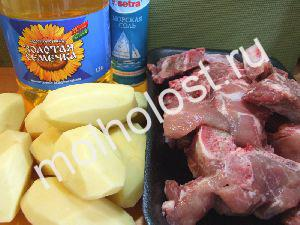 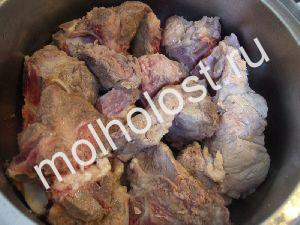 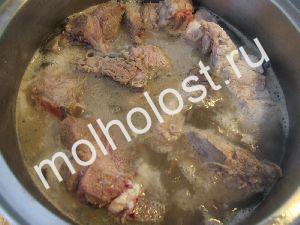 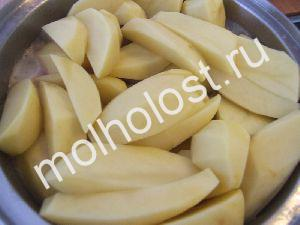 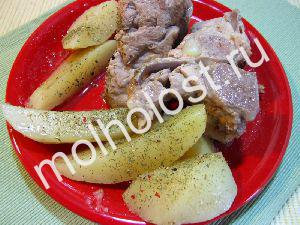 Масса тушеной свинины---901. Мясо - костные кусочки свинины массой 30-40 гр. обжаривают.2. Обжаренное мясо заливают горячим бульоном, добавляют томатное пюре и тушат 30 – 40 мин. 3. На бульоне после тушения готовят соус, которым заливают мясо, кладут морковь, петрушку, лук, нарезанные дольками и обжаренные. 4. Тушат еще 10 мин., после чего закладывают обжаренный картофель и доводят до готовности.Требования к качеству.Тушеное мясо имеет темно-красный цвет, консистенцию мягкую, вкус и запах овощей и специй. Порционные и мелкие куски должны сохранить форму нарезки. Овощи, тушенные вместе с мясом, должны сохранить форму, быть мягкими, цвет от темно-красного до коричневого.Подача.Если в рагу большое количество овощей, то оно может считаться самостоятельным блюдом. К рагу из свинины можно подать отварной картофель, тушеные овощи, салат из свежих овощейТушеное рагу из п/ф___741. Мясо - костные кусочки свинины массой 30-40 гр. обжаривают.2. Обжаренное мясо заливают горячим бульоном, добавляют томатное пюре и тушат 30 – 40 мин. 3. На бульоне после тушения готовят соус, которым заливают мясо, кладут морковь, петрушку, лук, нарезанные дольками и обжаренные. 4. Тушат еще 10 мин., после чего закладывают обжаренный картофель и доводят до готовности.Требования к качеству.Тушеное мясо имеет темно-красный цвет, консистенцию мягкую, вкус и запах овощей и специй. Порционные и мелкие куски должны сохранить форму нарезки. Овощи, тушенные вместе с мясом, должны сохранить форму, быть мягкими, цвет от темно-красного до коричневого.Подача.Если в рагу большое количество овощей, то оно может считаться самостоятельным блюдом. К рагу из свинины можно подать отварной картофель, тушеные овощи, салат из свежих овощейМасса овощей и соуса___2501. Мясо - костные кусочки свинины массой 30-40 гр. обжаривают.2. Обжаренное мясо заливают горячим бульоном, добавляют томатное пюре и тушат 30 – 40 мин. 3. На бульоне после тушения готовят соус, которым заливают мясо, кладут морковь, петрушку, лук, нарезанные дольками и обжаренные. 4. Тушат еще 10 мин., после чего закладывают обжаренный картофель и доводят до готовности.Требования к качеству.Тушеное мясо имеет темно-красный цвет, консистенцию мягкую, вкус и запах овощей и специй. Порционные и мелкие куски должны сохранить форму нарезки. Овощи, тушенные вместе с мясом, должны сохранить форму, быть мягкими, цвет от темно-красного до коричневого.Подача.Если в рагу большое количество овощей, то оно может считаться самостоятельным блюдом. К рагу из свинины можно подать отварной картофель, тушеные овощи, салат из свежих овощейВыход____3241. Мясо - костные кусочки свинины массой 30-40 гр. обжаривают.2. Обжаренное мясо заливают горячим бульоном, добавляют томатное пюре и тушат 30 – 40 мин. 3. На бульоне после тушения готовят соус, которым заливают мясо, кладут морковь, петрушку, лук, нарезанные дольками и обжаренные. 4. Тушат еще 10 мин., после чего закладывают обжаренный картофель и доводят до готовности.Требования к качеству.Тушеное мясо имеет темно-красный цвет, консистенцию мягкую, вкус и запах овощей и специй. Порционные и мелкие куски должны сохранить форму нарезки. Овощи, тушенные вместе с мясом, должны сохранить форму, быть мягкими, цвет от темно-красного до коричневого.Подача.Если в рагу большое количество овощей, то оно может считаться самостоятельным блюдом. К рагу из свинины можно подать отварной картофель, тушеные овощи, салат из свежих овощейНабор сырьяБрутто1 порцияНетто1 порцияБрутто10 порцийНетто10 порцийПоследовательностьвыполненияработРисунок1.Свинина(лопаточная и шейная )2. Картофель3. Лук репчатый4. Жир животный5. Томатное пюре872672410742002020121. Мясо нарезают по 2-4 куска на порцию по 30-40 гр. Обжаривают.2. Картофель и лук нарезают дольками – обжаривают.3. Обжаренное мясо и овощи кладут в посуду слоями, чтобы снизу и сверху мяса были овощи.4. Добавляют томатное пюре, соль, перец и бульон.5. Закрывают крышкой и тушат до готовности.6. За 5-10 мин. до окончания тушения кладут лавровый лист.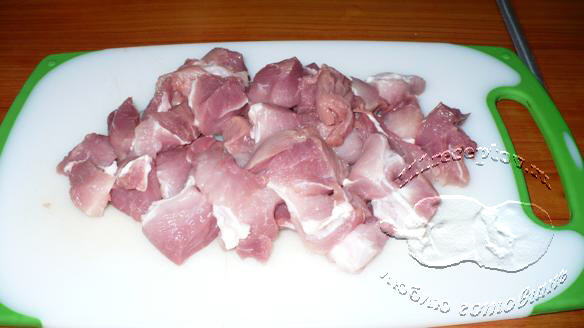 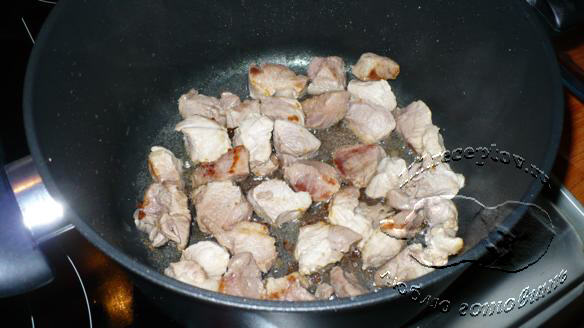 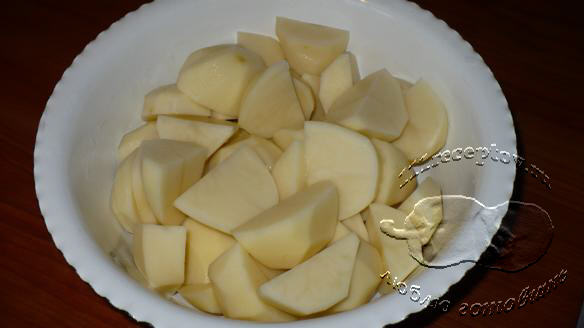 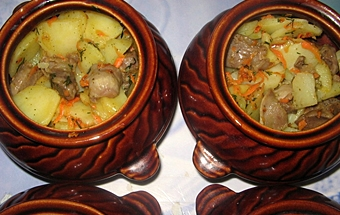 Масса тушеного мяса___501. Мясо нарезают по 2-4 куска на порцию по 30-40 гр. Обжаривают.2. Картофель и лук нарезают дольками – обжаривают.3. Обжаренное мясо и овощи кладут в посуду слоями, чтобы снизу и сверху мяса были овощи.4. Добавляют томатное пюре, соль, перец и бульон.5. Закрывают крышкой и тушат до готовности.6. За 5-10 мин. до окончания тушения кладут лавровый лист.Масса готовых овощей___2501. Мясо нарезают по 2-4 куска на порцию по 30-40 гр. Обжаривают.2. Картофель и лук нарезают дольками – обжаривают.3. Обжаренное мясо и овощи кладут в посуду слоями, чтобы снизу и сверху мяса были овощи.4. Добавляют томатное пюре, соль, перец и бульон.5. Закрывают крышкой и тушат до готовности.6. За 5-10 мин. до окончания тушения кладут лавровый лист.Выход___3001. Мясо нарезают по 2-4 куска на порцию по 30-40 гр. Обжаривают.2. Картофель и лук нарезают дольками – обжаривают.3. Обжаренное мясо и овощи кладут в посуду слоями, чтобы снизу и сверху мяса были овощи.4. Добавляют томатное пюре, соль, перец и бульон.5. Закрывают крышкой и тушат до готовности.6. За 5-10 мин. до окончания тушения кладут лавровый лист.Набор сырья1 порция1 порция10 порций10 порцийПоследовательностьвыполненияработРисунокНабор сырьяБруттоНеттоБруттоНеттоПоследовательностьвыполненияработРисунок1. Свинина (лопаточная и шейная части)2. жир животный3. Лук репчатый4. Томатное пюре5. Мука пшеничная1627241551197201551. Нарезаем кубиками мясо по 20-30 гр. И обжариваем.2. Обжаренное мясо заливаем бульоном или водой и тушим с добавлением томатного пюре в закрытой посуде около часа.3. На бульоне готовим соус, с добавлением пассерованного лука , соли, перца.4. Заливаем мясо и тушим еще 25-30 мин.5. За 10-15 мин. закладываем лавровый лист.6. Можно добавлять чеснок и сметану.7. Гарниры: рис отварной.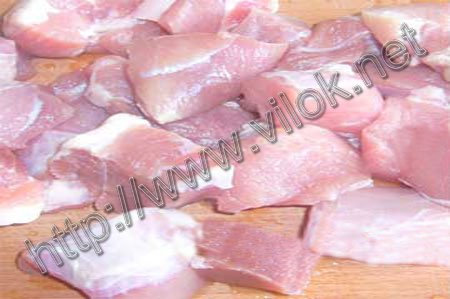 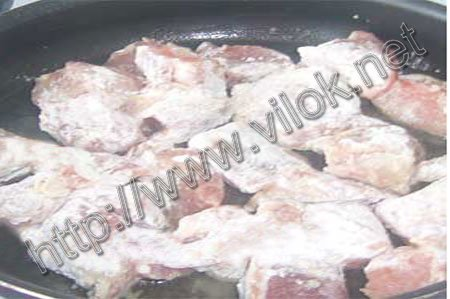 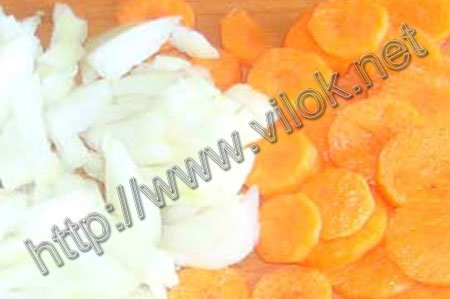 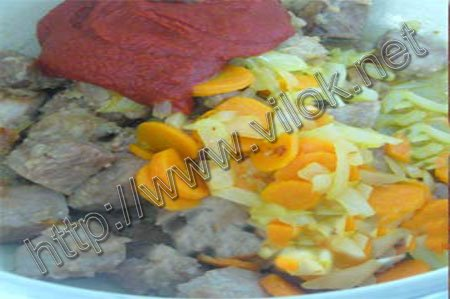 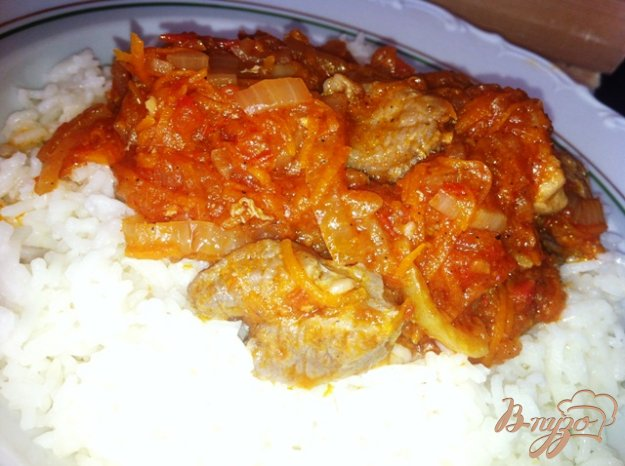 Масса тушеного мяса__751. Нарезаем кубиками мясо по 20-30 гр. И обжариваем.2. Обжаренное мясо заливаем бульоном или водой и тушим с добавлением томатного пюре в закрытой посуде около часа.3. На бульоне готовим соус, с добавлением пассерованного лука , соли, перца.4. Заливаем мясо и тушим еще 25-30 мин.5. За 10-15 мин. закладываем лавровый лист.6. Можно добавлять чеснок и сметану.7. Гарниры: рис отварной.Масса соуса__1001. Нарезаем кубиками мясо по 20-30 гр. И обжариваем.2. Обжаренное мясо заливаем бульоном или водой и тушим с добавлением томатного пюре в закрытой посуде около часа.3. На бульоне готовим соус, с добавлением пассерованного лука , соли, перца.4. Заливаем мясо и тушим еще 25-30 мин.5. За 10-15 мин. закладываем лавровый лист.6. Можно добавлять чеснок и сметану.7. Гарниры: рис отварной.Гарнир №679, 682, 688,7001501. Нарезаем кубиками мясо по 20-30 гр. И обжариваем.2. Обжаренное мясо заливаем бульоном или водой и тушим с добавлением томатного пюре в закрытой посуде около часа.3. На бульоне готовим соус, с добавлением пассерованного лука , соли, перца.4. Заливаем мясо и тушим еще 25-30 мин.5. За 10-15 мин. закладываем лавровый лист.6. Можно добавлять чеснок и сметану.7. Гарниры: рис отварной.Выход__3251. Нарезаем кубиками мясо по 20-30 гр. И обжариваем.2. Обжаренное мясо заливаем бульоном или водой и тушим с добавлением томатного пюре в закрытой посуде около часа.3. На бульоне готовим соус, с добавлением пассерованного лука , соли, перца.4. Заливаем мясо и тушим еще 25-30 мин.5. За 10-15 мин. закладываем лавровый лист.6. Можно добавлять чеснок и сметану.7. Гарниры: рис отварной.Наименование сырьяРасход сырья и полуфабрикатовРасход сырья и полуфабрикатовРасход сырья и полуфабрикатовРасход сырья и полуфабрикатов1 порция1 порция100 порций100 порцийбрутто, гр.нетто, гр.брутто, кг.нетто, кг.Рис36,036,03,603,60Масло сливочное4,54,50,450,45Соль5,05,00,50,5Выход100,0100,010,010,0Наименование сырьяРасход сырья и полуфабрикатовРасход сырья и полуфабрикатовРасход сырья и полуфабрикатовРасход сырья и полуфабрикатов1 порция1 порция100 порций100 порцийбрутто, гр.нетто, гр.брутто, кг.нетто, кг.Печень говяжья86718,67,1или свиная81718,17,1Мука пшеничная330,30,3Масса п/ф747,4Масло растительное550,50,5Масса жареной печени505,0Соус сметанный505,0Выход100,0100,010,010,0Набор сырья1 порция1 порция10 порций10 порцийПоследовательностьвыполненияработРисунокНабор сырьябруттонеттобруттонеттоПоследовательностьвыполненияработРисунок1. Говядина (боковой и наружный куски тазобедренной части)2. Жир животный3. Томатное пюре4. Лук репчатый5. Мука пшеничная6. Помидоры свежие7. Огурцы соленые8. Картофель9. Чеснок162121530547501931119121525540301450,81. Мясо нарезают брусочками по 10-15 гр. и обжариваем.2. Заливают горячим бульоном или водой.3. Добавляют пассированное томатное пюре, и тушим до готовности в закрытой посуде при слабом кипении.4. На бульоне готовят соус, в который закладывают соленые огурцы нарезанные соломкой, пассерованный лук, перец, соль.5. Соусом заливают мясо, закладывают жареный картофель и тушат 15-20 мин.6. За 10-15 мин. до готовности закладывают свежие помидоры, лавровый лист.7. Горячее блюдо заправляют чесноком.Требования к качеству:Внешний вид — тушеное мясо в соусе вместе с добавленными в него кусочками огурцов и жареным картофелем уложены в круглый баранчик или на тарелку.Вкус и запах — тушеного мяса с ароматом лука, чеснока, специй,кус в меру соленый, острый, чеснока и специй.Цвет — овощей, тушившихся вместе с мясом,— коричневый, соуса — красноватый.Консистенция — кусочки мяса мягкие, соус — однородный.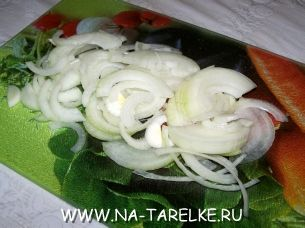 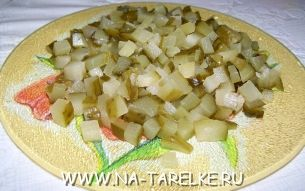 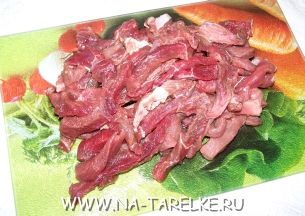 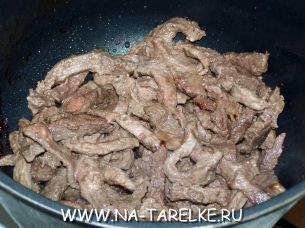 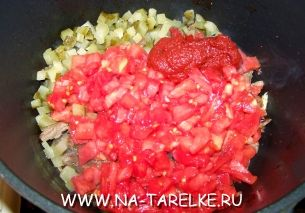 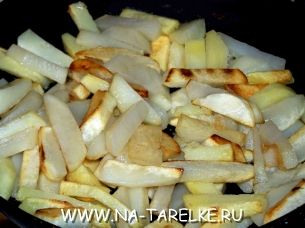 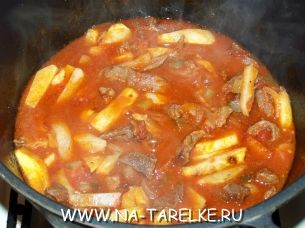 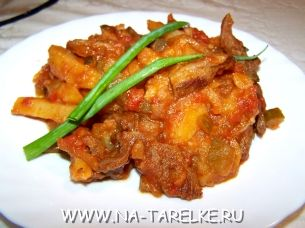 Масса тушеного мяса__751. Мясо нарезают брусочками по 10-15 гр. и обжариваем.2. Заливают горячим бульоном или водой.3. Добавляют пассированное томатное пюре, и тушим до готовности в закрытой посуде при слабом кипении.4. На бульоне готовят соус, в который закладывают соленые огурцы нарезанные соломкой, пассерованный лук, перец, соль.5. Соусом заливают мясо, закладывают жареный картофель и тушат 15-20 мин.6. За 10-15 мин. до готовности закладывают свежие помидоры, лавровый лист.7. Горячее блюдо заправляют чесноком.Требования к качеству:Внешний вид — тушеное мясо в соусе вместе с добавленными в него кусочками огурцов и жареным картофелем уложены в круглый баранчик или на тарелку.Вкус и запах — тушеного мяса с ароматом лука, чеснока, специй,кус в меру соленый, острый, чеснока и специй.Цвет — овощей, тушившихся вместе с мясом,— коричневый, соуса — красноватый.Консистенция — кусочки мяса мягкие, соус — однородный.Масса соуса и овощей__2501. Мясо нарезают брусочками по 10-15 гр. и обжариваем.2. Заливают горячим бульоном или водой.3. Добавляют пассированное томатное пюре, и тушим до готовности в закрытой посуде при слабом кипении.4. На бульоне готовят соус, в который закладывают соленые огурцы нарезанные соломкой, пассерованный лук, перец, соль.5. Соусом заливают мясо, закладывают жареный картофель и тушат 15-20 мин.6. За 10-15 мин. до готовности закладывают свежие помидоры, лавровый лист.7. Горячее блюдо заправляют чесноком.Требования к качеству:Внешний вид — тушеное мясо в соусе вместе с добавленными в него кусочками огурцов и жареным картофелем уложены в круглый баранчик или на тарелку.Вкус и запах — тушеного мяса с ароматом лука, чеснока, специй,кус в меру соленый, острый, чеснока и специй.Цвет — овощей, тушившихся вместе с мясом,— коричневый, соуса — красноватый.Консистенция — кусочки мяса мягкие, соус — однородный.Выход__3251. Мясо нарезают брусочками по 10-15 гр. и обжариваем.2. Заливают горячим бульоном или водой.3. Добавляют пассированное томатное пюре, и тушим до готовности в закрытой посуде при слабом кипении.4. На бульоне готовят соус, в который закладывают соленые огурцы нарезанные соломкой, пассерованный лук, перец, соль.5. Соусом заливают мясо, закладывают жареный картофель и тушат 15-20 мин.6. За 10-15 мин. до готовности закладывают свежие помидоры, лавровый лист.7. Горячее блюдо заправляют чесноком.Требования к качеству:Внешний вид — тушеное мясо в соусе вместе с добавленными в него кусочками огурцов и жареным картофелем уложены в круглый баранчик или на тарелку.Вкус и запах — тушеного мяса с ароматом лука, чеснока, специй,кус в меру соленый, острый, чеснока и специй.Цвет — овощей, тушившихся вместе с мясом,— коричневый, соуса — красноватый.Консистенция — кусочки мяса мягкие, соус — однородный.Цвет (2 балла)Внешний вид(2 балла)Запах(2 балла)Вкус(2 балла)Консистенция(2 балла)ОценкаЗамечания Приложение 5